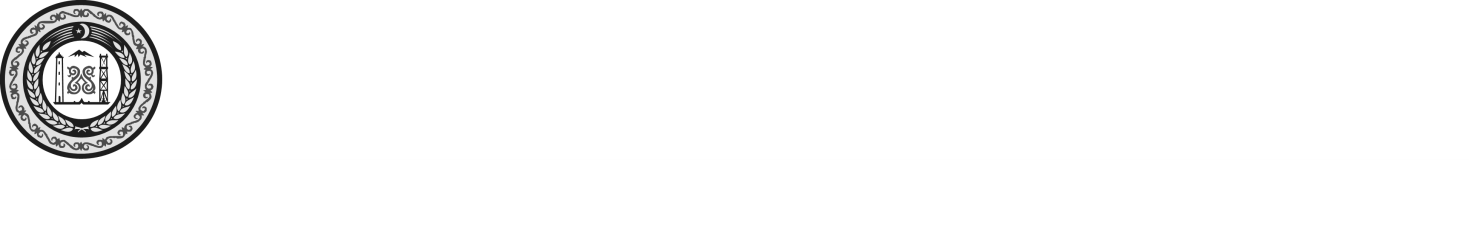 АДМИНИСТРАЦИЯ КИРИНСКОГО СЕЛЬСКОГО ПОСЕЛЕНИЯШАРОЙСКОГО МУНИЦИПАЛЬНОГО РАЙОНАЧЕЧЕНСКОЙ РЕСПУБЛИКИНОХЧИЙН РЕСПУБЛИКИН ШАРОЙН МУНИЦИПАЛЬНИ К1ОШТАН КИРИН ЮЬРТАН АДМИНИСТРАЦИРАСПОРЯЖЕНИЕот 26.10.2023г                                               с. Кири                                     № 17          В соответствии с Федеральным законом от 06.10.2003 года №131 ФЗ «Об общих принципах организации местного самоуправления Российской Федерации», Федеральным законом от 28.12.2013г №443 «О федеральной  информационной системе и о внесении изменении в Федеральный закон «Об общих принципах организации местного самоуправления Российской Федерации»,  постановлением Правительства РФ от 19.11.2014года №1221 «Об утверждении правил присвоения, изменения и аннулирования адресов», руководствуясь Уставом -  муниципального образования  Киринского сельского поселения Шаройского муниципального района Чеченской Республики.          1. Аннулировать адрес  объекта адресации: Российская Федерация Чеченская Республика, Шаройский муниципальный район, Киринское сельское поселение, село Кири,  улица Мира, дом  17, в связи с прекращением существования неактуального, неполного, недостоверного адреса и (или) сведение о нем.       2. Настоящее распоряжение вступает в силу со дня его подписания и официального опубликования на официальном сайте сельского поселения.       3. Контроль за исполнением настоящего распоряжения оставляю за собой.Глава администрации                                                                   Х.Д. Мусалов «Об аннулирования  адреса»